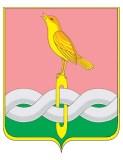 ПОСТАНОВЛЕНИЕА д м и н и с т р а ц и и  С о б и н с к о г о  р а й о н а 27.08.2020       		                                	        			     	№ 935В соответствии с постановлением администрации района от 26.08.2020      №923  «Об утверждении Положений об  организации питания обучающихся  в муниципальных образовательных организациях Собинского района», в целях обеспечения социальной гарантии прав детей на получение горячего питания в муниципальных общеобразовательных учреждениях, руководствуясь ст. 34.2 Устава района,   администрация  района  постановляет:1. Установить, что организация горячего питания обучающихся муниципальных общеобразовательных организаций  осуществляется за счет:- субсидии из областного бюджета на организацию бесплатного горячего питания обучающихся, получающих начальное общее образование в муниципальных образовательных организациях;-средств районного бюджета;- средств родителей (законных представителей), дети которых обучаются в муниципальных образовательных организациях района.2. Определить, что средства муниципальным общеобразовательным организациям  на обеспечение питания обучающихся рассчитываются исходя из  предельной  стоимости горячего питания на одного обучающегося в день:- завтрак для обучающихся 1-4 классов - 58 руб.;- завтрак для обучающихся 5-11 классов – не менее 30 рублей;- обед – не менее 40 руб.3.Обеспечить бесплатными завтраками:3.1. учащихся 1-4 классов муниципальных общеобразовательных организаций Собинского района за счет средств субсидии из областного бюджета на организацию бесплатного горячего питания обучающихся, получающих начальное общее образование в муниципальных образовательных организациях 3.2. учащихся 5-11 классов муниципальных общеобразовательных организаций Собинского района за счет средств районного бюджета.  4. Обеспечить бесплатными обедами в группах продленного дня за счет средств районного бюджета  учащихся 1-4 классов муниципальных общеобразовательных организаций Собинского района, особо нуждающихся в поддержке государства:-  из малообеспеченных семей, где доход на одного члена семьи не превышает  минимальный  размер  оплаты труда, установленный федеральным законодательством;-  из числа детей-инвалидов и детей, один из родителей которых является инвалидом;-   из многодетных семей;- из числа детей, находящихся в трудной жизненной ситуации, нуждающихся в поддержке государства в соответствии с Законом Российской Федерации от 24.07.1998 №124-ФЗ «Об основных гарантиях прав ребенка в Российской Федерации».5. Учащимся с ограниченными возможностями здоровья, обучающимся в муниципальных образовательных организациях, реализующих адаптированные основные общеобразовательные программы и подведомственных управлению образования администрации Собинского района, предоставляется бесплатное двухразовое питание (завтрак и обед). 6. Рекомендовать муниципальным общеобразовательным организациям привлекать для организации  обедов   обучающимся 1-11 классов средства родителей в размерах, установленных администрациями учреждений по согласованию с родительскими комитетами.7. Осуществлять питание детей-сирот и детей, оставшихся без попечения родителей, за счет получаемой ими ежемесячной  социальной помощи в соответствии с  Законом Владимирской области от 02.10.2007 № 120-ОЗ «О социальной поддержке и социальном обслуживании отдельных категорий граждан во Владимирской области».8. Утвердить Порядок  расходования средств субсидии из областного бюджета на организацию бесплатного горячего питания обучающихся, получающих начальное общее образование в муниципальных образовательных организациях  согласно приложению.9. Управлению образования администрации Собинского района  в соответствии с  муниципальной программой  «Развитие  образования»  на основании предложений руководителей муниципальных общеобразовательных организаций  планировать  в бюджете муниципального района на соответствующий финансовый год средства  на  оснащение школьных столовых оборудованием, инвентарем и посудой.10. Финансовому управлению администрации Собинского района  обеспечить контроль за целевым использованием  субсидии из областного бюджета на организацию бесплатного горячего питания обучающихся, получающих начальное общее образование в муниципальных образовательных организациях.11. Признать утратившими силу постановление администрации района             от 03.12.2018 №  1066 «О компенсации стоимости питания обучающимся муниципальных образовательных организаций Собинского района», постановление администрации района  от 01.04.2019 №  271 «О внесении изменений в постановление администрации района от 03.12.2018 № 1066 «О компенсации стоимости питания обучающимся муниципальных образовательных организаций Собинского района».12. Контроль за  исполнением настоящего постановления возложить на заместителя главы администрации по социальным вопросам.13. Настоящее постановление вступает в силу после  официального опубликования в газете «Доверие». 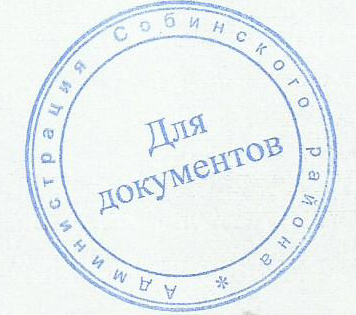 Глава администрации                                              			       А.В.РазовПриложение к постановлению администрации районаот 27.08.2020  № 935ПОРЯДОКрасходования средств субсидии из областного бюджета на организацию бесплатного горячего питания обучающихся, получающих начальное общее образование в муниципальных образовательных организациях1. Настоящий Порядок определяет правила расходования субсидии из областного бюджета на организацию бесплатного горячего питания обучающихся, получающих начальное общее образование в муниципальных образовательных организациях (далее - средства областного бюджета).2. Средства областного бюджета предоставляются в целях обеспечения высокого качества образования в соответствии с меняющимися запросами населения и перспективными задачами развития общества и экономики посредством финансирования полномочий органов местного самоуправления по обеспечению мероприятий по организации питания обучающихся 1 - 4 классов в образовательных организациях.3. Средства областного бюджета предоставляются на основании соглашения, заключаемого между департаментом образования администрации Владимирской области и администрацией Собинского района.4. Средства областного бюджета имеют целевой характер, и направление их на цели, не предусмотренные настоящим Порядком, не допускается.5. Средства областного бюджета направляются на финансирование мероприятий по организации горячего питания (завтрака) обучающихся 1 - 4 классов муниципальных общеобразовательных учреждений  Собинского района.6. Главным распорядителем средств является управление образования администрации Собинского района.7. По мере поступления средств областного бюджета финансовое управление администрации Собинского района перечисляет денежные средства на лицевой счет управления образования администрации Собинского района, открытый в Управлении Федерального казначейства.8. Получателями средств областного бюджета являются муниципальные общеобразовательные учреждения Собинского района, организующие горячее питание обучающихся 1 - 4 классов.9. Управление образования администрации Собинского района доводит муниципальным общеобразовательным учреждениям Собинского района средства областного бюджета в соответствии со сводной бюджетной росписью в пределах установленных лимитов бюджетных обязательств.10. Муниципальные общеобразовательные учреждения Собинского района расходуют полученные средства по целевому назначению.11. Управление образования администрации Собинского района ежеквартально до 12 числа месяца, следующего за отчетным кварталом, предоставляет в департамент образования администрации Владимирской области отчет об осуществлении расходов, источником финансового обеспечения которых является субсидия, за отчетный период нарастающим итогом с начала года по форме и в сроки, установленные департаментом образования администрации Владимирской области.12. В случае, если муниципальным образованием Собинский район по состоянию на 31 декабря года предоставления субсидии не достигнуто значение показателя результативности средств областного бюджета, указанного в соглашении о предоставлении средств областного бюджета, и до первой даты предоставления отчетности о достижении значений показателей результативности использования средств областного бюджета в соответствии с соглашением в году, следующем за годом предоставления средств областного бюджета, указанные нарушения не устранены, средства областного бюджета подлежат возврату в срок до 1 июня года, следующего за годом предоставления средств областного бюджета. Объем средств, подлежащих возврату, определяется в соответствии с Правилами предоставления и распределения средств областного бюджета.13. Средства областного бюджета, не использованные в текущем финансовом году, подлежат возврату в доход областного бюджета в порядке, предусмотренном бюджетным законодательством Российской Федерации.О компенсации стоимости питания обучающимся муниципальных образовательных организаций Собинского района 